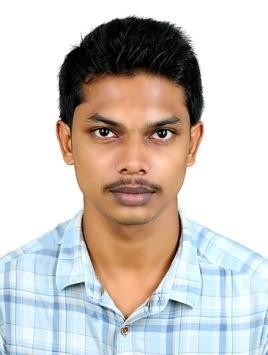 SAHIR INTERIOR DESIGNER 	EXPERIENCE	(2018 – 2019)INTERIOR DESIGNERCeiling work,kitchen work,bedroom setting,bedroom furniture setting,furniture designing 	ABOUT ME	Nationality	:IndianDate of Birth :05/01/1998Marital Status :SingleVisa Status	: Visit Visa 	SKILLS	WORK 	EDUCATION	(2015 – 2016)DIPLOMA(Interior Design&decoration)NET Private Industrial Institute(2016 - 2017)Professional In Building AnimationCAD CITY(2013 - 2015)Higher Secondary SchoolPPTMYHS School 	HOBBIES	TRAVEL MUSIC 	PERSONAL SKILLS	Highly Creative Excellent Imagination Attention to DetailPHOTOSHOP3Ds max VrayRevit3Ds max VrayRevitAUTOCADM S OfficeLight RoomPERSONALLight RoomPERSONALCOMMUNICATIONORGANIZATIONORGANIZATIONTEAM PLAYERCREATIVITYSOCIALSOCIAL